     В  период с 13 по 17 октября 2020 г. МБОУ Усть-Питская ООШ № 19 принимает участие в краевом семейном финансовом фестивале. I часть фестиваля пройдет в он-лайн формате.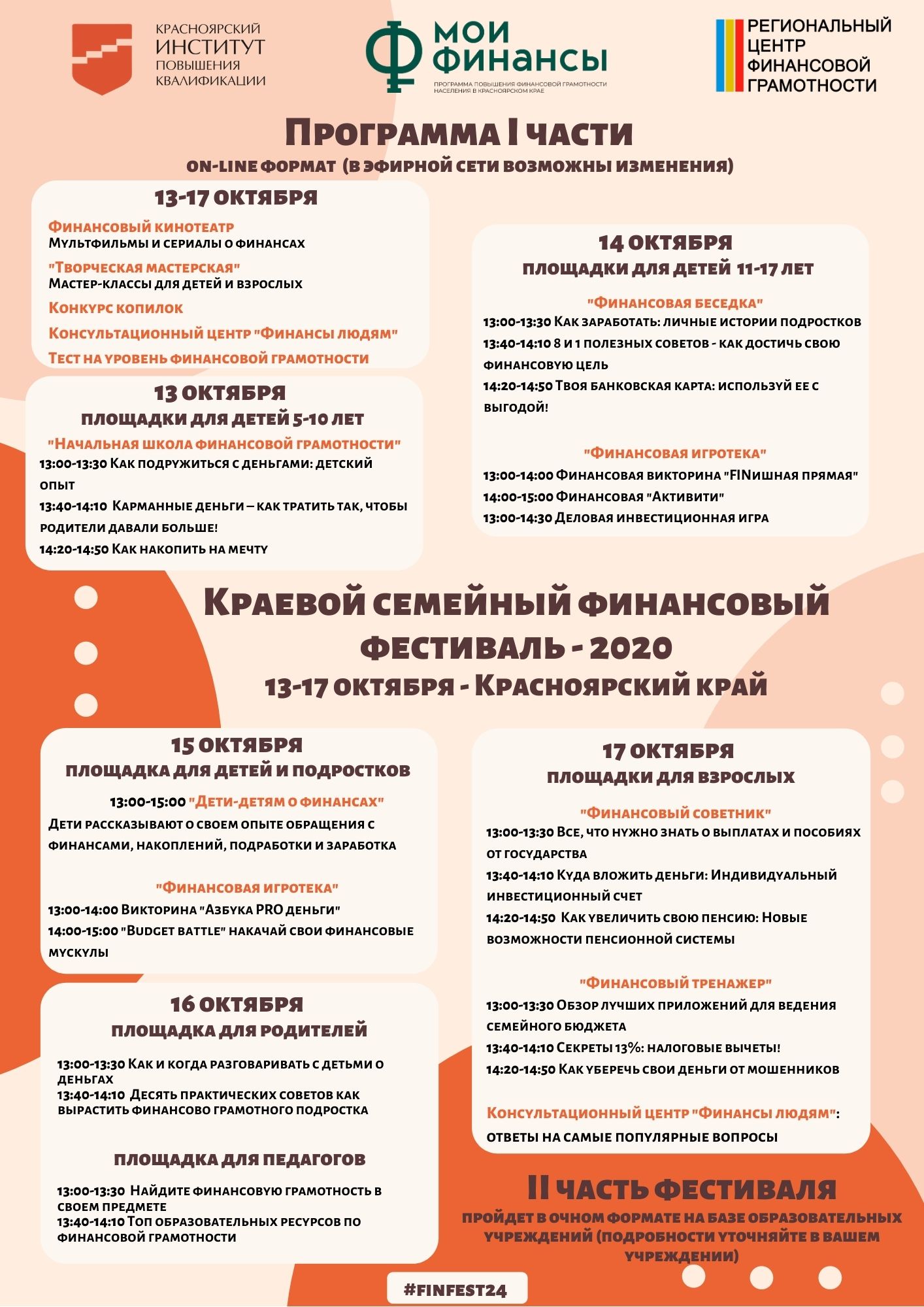 II часть краевого семейного финансового фестиваля будет проводится в очной форме. Приглашаем учащихся и родителей принять участие в Краевом семейном финансовом фестивале 2020.План проведения II части Краевого семейного финансового фестиваля МБОУ Усть-Питская ООШ №19 Цель: создание условий для формирования и расширения у учащихся представлений о финансовой грамотности.Задачи: расширить знания учащихся о финансах, их роли в жизни человека и общества;воспитывать уважительное отношение к деньгам и финансам;формировать умения учащихся обращаться с деньгами, вести учет доходов и расходов, составлять личный финансовый план;дать представление о финансовых отношениях и финансовых институтах общества.датамероприятиеформа проведенияклассответственный12.10.20201. Объявление о проведении Краевого семейного финансового фестиваля (недели финансовой грамотности в рамках фестиваля) на школьной линейке2.«Необычная копилка»конкурс творческих работ1-9ответственный за финансовую грамотность в ОУ Пономарева Г.В.13.10.2020 «Финансовые задачки»интеллектуальный марафон5-9Пономарева Г.В.14.10.2020«В мире финансов»викторина5-9Пономарева Г.В.15.10.2020"Деньги"экскурсия в школьный музей1-9Классные руководители16.10.20201. «Необычная копилка»2. «Финансовые заморочки»выставка творческих работквест1-95-9Пономарева Г.В.Классные руководители19.10.2020Подведение итогов участия в Краевом семейном финансовом фестивале, недели финансовой грамотностиНаграждение победителей на школьной линейке1-9Пономарева Г.В.